図 4.1.1(5)(iii)(a)-1　試料外観（AGF搬入時）図 4.1.1(5)(iii)(a)-2　3号機RHR熱交換器(A)残水B（サンプル名：3RHR2201B）ろ物(左)及びろ液(右)の外観図 4.1.1(5)(iii)(a)-3　試料溶解液の外観図 4.1.1(5)(iii)(a)-4　試料溶解後残渣の外観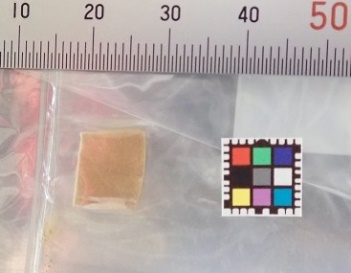 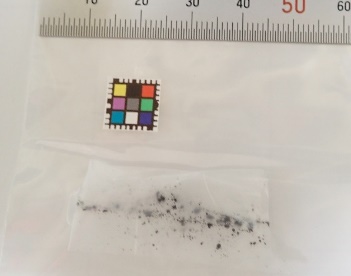 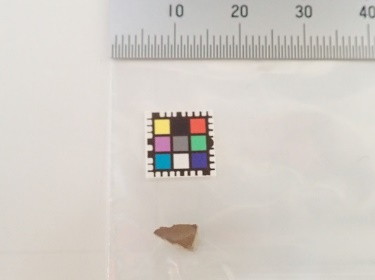 1SGTS22022PEN2201B2PLUG2201B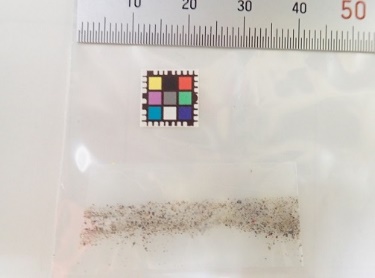 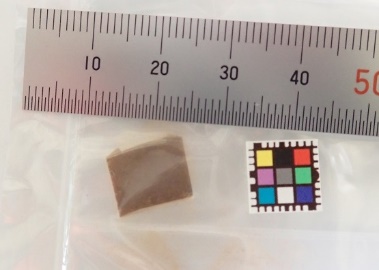 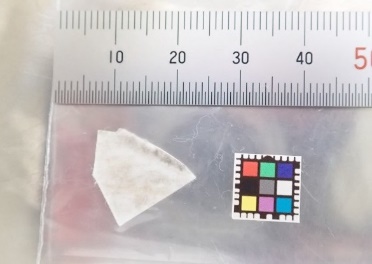 2PLUG2202B2SGTS22022FHM2203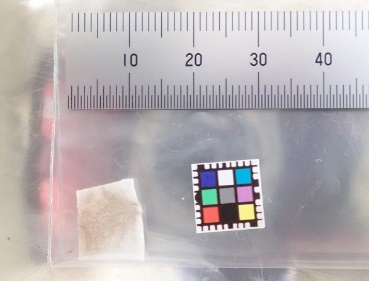 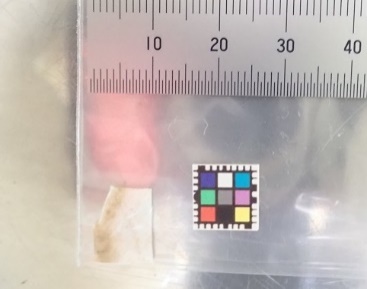 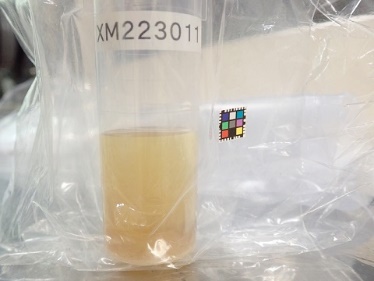 2FHM22042FHM22073RHR2201B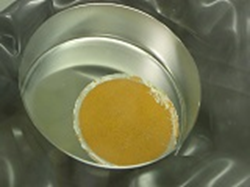 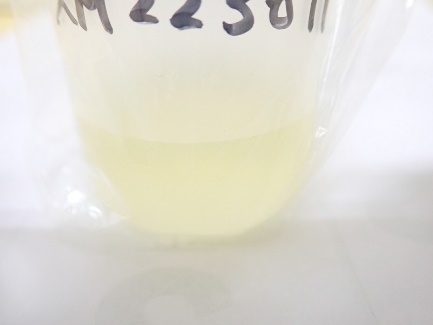 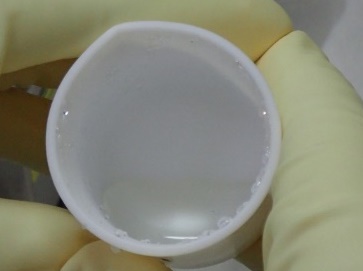 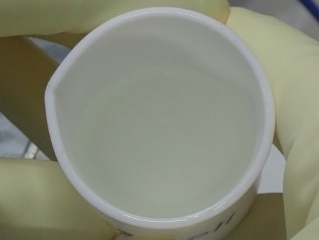 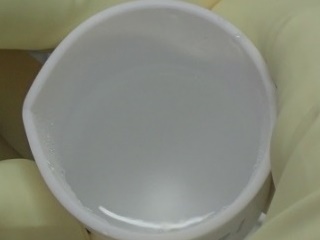 1SGTS22022PEN2201B2PLUG2201B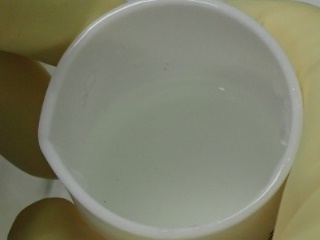 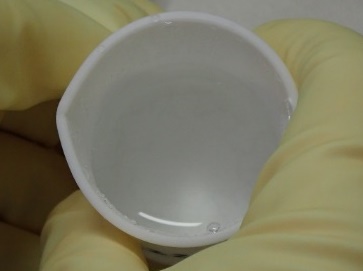 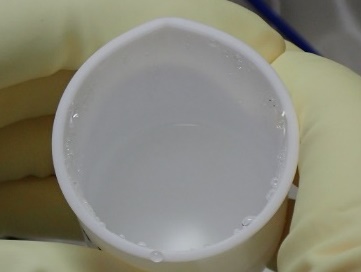 2PLUG2202B2SGTS22022FHM2203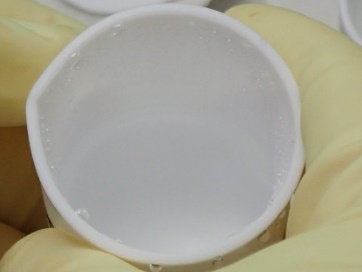 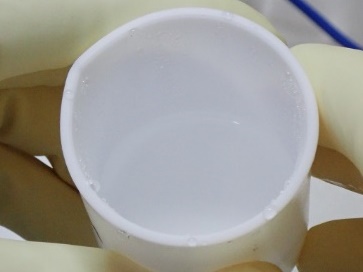 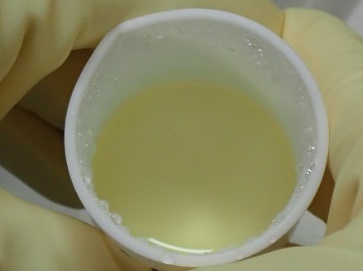 2FHM22042FHM22073RHR2201B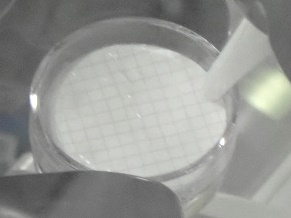 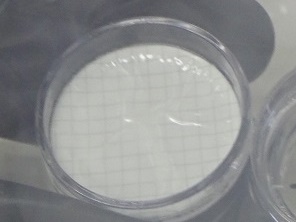 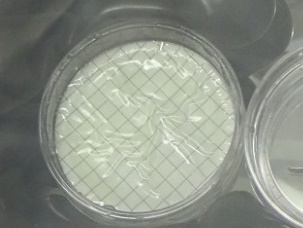 1SGTS22022PEN2201B2PLUG2201B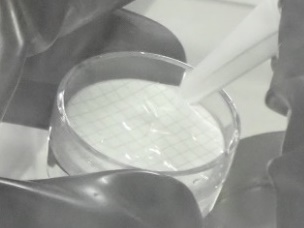 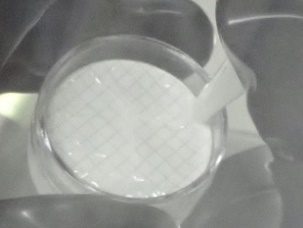 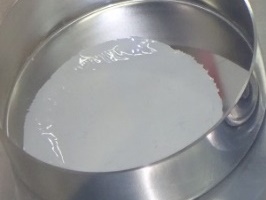 2PLUG2202B2SGTS22022FHM2203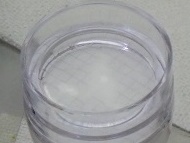 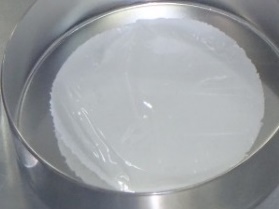 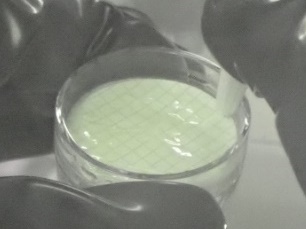 2FHM22042FHM22073RHR2201B